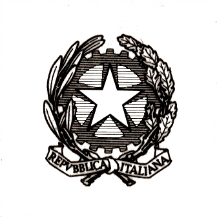 Istituto Comprensivo “San Gottardo”Via Giulia De Vincenzi, 26 - 16138 GENOVAtel. 010.8362404 – fax 010.8361487e-mail: geic809004@istruzione.it – geic809004@pec.istruzione.it CANDIDATURA A MEMBRO DEL COMITATO DI VALUTAZIONE DEI DOCENTIEx comma . 107/2015COMPONENTE DOCENTI ELETTI DA CdIAl Consiglio di IstitutoAl Collegio dei Docentidell’IC “San Gottardo”SEDEIl/la sottoscritto/a ______________________________________________________ docente di ruolo in servizio presso l’IC “San Gottardo”, presenta la propria candidatura quale membro per la componente docenti del Comitato di Valutazione dei Docenti, istituito ai sensi dell’art. 1, comma 129, della L. 107/2015.A tal fine dichiara sotto la propria responsabilità di aver prestato servizio nella scuola per almeno 10 anni, 3 dei quali presso l’IC “San Gottardo” e di non aver subito procedimenti disciplinari ovvero che per gli stessi è stata completata la procedura di riabilitazione.Genova, ___________________Firma del candidato_______________________________